Тема опыта: «Системно-деятельностный подход на уроках технологии как средство развития познавательных универсальных учебных действий школьников».Автор опыта: Устинкина Наталья Анатольевна, учитель технологии ГБОУ НАО «СШ п.Красное».I. Информация об опыте1.1 Условия возникновения и становления опытаВозникновение и становление опыта проходило на базе ГБОУ «Средняя школа п. Красное» - сельская школа, находится в 40 километрах от столицы Ненецкого АО г. Нарьян-Мара. Обучается примерно 200 человек.Учителем технологии автор работает 14 лет, преподавала черчение, экономику, была воспитателем группы продленного дня (ГПД). Таким образом, общий педагогический стаж составляет 23 года. Образование высшее, закончила Поморский государственный университет имени Ломоносова г. Архангельск, в 1997 году.Жизнь в современном высокотехнологичном мире, где быстро появляются десятки новых профессий и отмирают устаревшие, где требуется, прежде всего, творчество, умение учиться на протяжении всей жизни, выдвигает перед школой новые задачи неслыханной сложности.Приоритетным направлением в процессе обучения автор считает самостоятельную деятельность обучающихся, их способность дифференцировать и интегрировать новую информацию, вычленять проблемы, искать пути их рационального решения, уметь критически мыслить, применять полученные знания для решения новых задач.По нашему мнению, педагогической технологией, которая даёт возможность решить эти задачи, является системно-деятельностный подход, который связывает проблемные и проектные, опытно-экспериментальные и поисковые методики в целостную педагогическую систему.  Цель системы – развитие личность учащегося на основе освоения им не только ЗУНов («знания, умения, навыки»), а, прежде всего, обобщённых способов учебных действий путём целенаправленной, научно обоснованной организации собственной учебно-познавательной деятельности ученика.Особенностью системно-деятельностного подхода является положение о том, что психологические функции и способности являются результатом преобразования внешней предметной деятельности во внутреннюю психическую деятельность путем последовательных преобразований. При этом содержание образования проектирует определенный тип мышления ребенка – эмпирический или теоретический в зависимости от содержания учебного предмета, что выступает как система научных понятий предметной области. В основе усвоения системы научных понятий лежит организация системы учебных действий по определенной схеме: компетенция – деятельность – компетентность. Компетенция, как объективная характеристика реальности, должна пройти через деятельность, чтобы стать компетентностью, которая является характеристикой личности. Эта схема помогает понять, что компетентность – это знание в действии. Данный подход концептуально базируется на обеспечении соответствия учебной деятельности учащихся их возраста и индивидуальным особенностям.1.2 Актуальность и перспективность опытаСистемно-деятельностный подход – это такая организация учебно-воспитательного процесса, при которой главное внимание уделяется активной, разносторонней, продуктивной, максимально самостоятельной учебно-познавательной деятельности учащихся.Основные принципы системно-деятельностного подхода: реализуя его в учебно-воспитательном процессе, педагог исходит из таких базовых принципов:- обучение и воспитание организуется как единая целостная система;- в основе образовательной работы стоит педагогически выверенная, специально организованная собственная деятельность каждого ученика, которая организуется в зоне его ближайшего развития;- процесс получения знаний обеспечивается как результат собственных поисков ребенка, учебной деятельностью, которой руководит учитель;- педагог приходит в класс не с готовыми ответами, а с вопросами, которые необходимо решить в совместной деятельности;- внешняя мотивация учащихся к обучению заменяется процессом запуска внутренней мотивации ребенка, стимулированием желания учиться, ставить цели, искать пути и методы самообучения, умением себя контролировать, корректировать, оценивать. Эффективная учебная работа ученика начинается тогда, когда он сам захочет познавать, проявить собственную активность;- ученик выступает как субъект образования;- главной задачей учителя является организация самостоятельной творческой деятельности учащихся, учёта психологических требований этого процесса;- ставя своей целью развитие личности ребенка, педагоги ориентируются не только на усвоение ЗУНов, но и на формирование обобщённых учебных действий, развитие умения учиться как главную фундаментальную компетентность, которая позволяет формировать и развивать все остальные.1.3 Ведущая педагогическая идеяИспользование системно-деятельностного подхода на уроках технологии как средства развития познавательных универсальных учебных действий школьников создаёт условия для формирования познавательной деятельности и развития творческого потенциала учащихся, что приводит к повышению качества образования в целом.1.4 Длительность работы над опытомЦеленаправленный процесс изучения, эффективности внедрения системно-деятельностного подхода на уроках технологии как средства развития познавательных универсальных учебных действий школьников   начался с 2015 года и до 2018 года включил три этапа:1 этап – подготовительный 2015 год. На данном этапе изучалась психолого-педагогическая и научно-методическая литература, материалы  практического опыта коллег по проблеме внедрения системно-деятельностного подхода на уроках технологии как средства развития познавательных универсальных учебных действий школьников; первичное исследование учащихся, с целью выявления уровня  сформированности универсальных учебных действий (представлены в таблице 1).2 этап – практический  – 2016 г. Включал разработку и проведение уроков и факультативных занятий с использованием системно-деятельностного подхода на уроках технологии.3 этап – обобщающий 2017 г. На данном этапе проведён сравнительный анализ, систематизация и обобщение полученных результатов, описан опыт работы. 1.5 Диапазон опытаДиапазон опыта представлен системой уроков  и внеурочных занятий по развитию познавательных универсальных учебных действий школьников.1.6 Теоретическая база опытаВопросам системно-деятельностного подхода посвящено достаточное количество научно-практических работ. Авторами данным работ являются практикующие педагоги, имеющие огромный стаж и опыт работы, например, Л.С.Выготский, А.Н.Леонтьев, П.Я.Гальперин, Д.Б.Эльконин и многие другие. Среди таковых хотелось бы отметить Кривдина И.Ю., Соткина С.А., Милова С.Ю., которые в своей работе «Модульный урок  как средство реализации системно-деятельностного подхода» раскрыли актуальность использования технологии модульного обучения, связанную с реализацией системно-деятельностного подхода как методологической основы ФГОС нового поколения. Сформулировали требования к структуре, содержанию, методике организации современного урока. Выявили возможности модульного урока в реализации системно-деятельностного подхода. Определили миссию современного урока  на модульной основе как формирование и развитие у учащихся универсальных учебных действий с целью приобретения навыков самостоятельной учебной деятельности. Роль учителя на модульном уроке определяется как управление учением: мотивация, организация, координация, консультирование и контроль за деятельностью учащихся. Раскрыли особенности модульного построения учебного процесса на примере школьного курса географии. Предложили методику организации модульного урока, структурными компонентами которого являются учебные элементы разного типа.В другой работе, автором которой является Фисенко Т.И. «Системно-деятельностный подход в реализации стандартов нового поколения» раскрыла приобретаемые особенности компонентов образовательного процесса при внедрении системно-деятельностного подхода в обучении. Дифференцировала показатели владения педагогом системно-деятельностными технологиями обучения. Также выделила структуру уроков введения нового знания и особенности некоторых его этапов в рамках системно-деятельностного подхода. Полезным результатом собственного самостоятельного обучения должен быть законченный педагогический продукт: самодельный прибор, выпущена газета, собственная презентация, найденный метод решения задачи, составленный алгоритм определённых учебных действий.Задача учителя состоит в том, чтобы продумать и обеспечить:а) собственную педагогическую деятельность;б) деятельность учащихся;в) согласовать педагогическую деятельность и учебно-познавательную деятельность учащихся.Современный тот педагог, у которого организовано самостоятельное обучение на уроке, дома, у кого сформированы ЗУНы, и обобщены способы действий, и через самообучение идёт развитие личности.Сутью системно-деятельностного подхода является развитие личности учащегося на основе освоения им способов действий. Именно тогда школьник сможет сам учиться в классе и дома. Эти способы – основа формирования компетенций «умение учиться самостоятельно».В этой педагогической системе ставится акцент не на ЗУНы, не на усвоение фактов, а на овладение учащимися способов действий через собственную деятельность.Системно-деятельностный подход имеет все характеристики системы: цели, задачи, развитие, пути достижения, связи между компонентами, результат.Отличительной чертой этого подхода являются:- постановка целей, реализация путей, преодоление трудностей;- результат – это выход из учебно-познавательной деятельности в самообразование – и далее переход к творческой деятельности;- эта деятельность организуется систематически, отрабатывается (тренируется) до уровня компетентности (автоматизма, привычки);- это собственная деятельность ребенка (ключевое слово «собственная»);- в такой деятельности следует активно задействовать психические процессы (восприятие, память, воображение, внимание, эмоции, мотивацию);- особое место в системно-деятельностном подходе принадлежит информационным технологиям (с помощью информационных технологий происходит поиск информации, работа с современными источниками, их анализ, систематизация. Новая коммуникативная среда – это учебное сотрудничество через Сеть);- ученик должен научиться осуществлять контроль: самоконтроль собственной деятельности. (Приложение № 1)Системно-деятельностный подход предполагает:• воспитание и развитие качеств личности, отвечающих требованиям информационного общества;• переход к стратегии социального проектирования и конструирования в системе образования на основе разработки содержания и технологий образования, определяющих пути и способы достижения социально желаемого уровня (результата);• ориентацию на результаты образования;• признание решающей роли содержания образования и способов организации образовательной деятельности и учебного сотрудничества в достижении целей личностного, социального и познавательного развития учащихся;• учёт индивидуальных возрастных, психологических и физиологических особенностей учащихся, роли и значения видов деятельности и форм общения, определение целей образования и воспитания, и путей их достижения;• обеспечение преемственности дошкольного, начального общего, основного и среднего (полного) общего образования;• разнообразие индивидуальных образовательных траекторий и индивидуального развития каждого ученика (включая одарённых детей и детей с ограниченными возможностями здоровья), обеспечивающих рост творческого потенциала, познавательных мотивов, обогащение форм учебного сотрудничества и расширение зоны ближайшего развития.1.7 Новизна опытаНовизна опыта заключается в создании условий для применения системно-деятельностного подхода на уроках технологии как средства развития познавательных универсальных учебных действий школьников.1.8 Характеристика условий, в которых возможна реализация данного опытаРеализация системно-деятельностного подхода предусматривает широкое использование в образовательном процессе современных образовательных технологий с учётом особенностей каждой ступени образования, активных и интерактивных форм проведения учебных занятий (компьютерных симуляций, деловых и ролевых игр, разбор конкретных ситуаций, психологические и иные тренинги) в сочетании с внеаудиторной работой с целью формирования и развития ключевых компетентностей обучающихся.Любая технология имеет определённую специфику в зависимости от возраста учащихся и содержания изучаемого материала.II Раздел2.1.Технология опыта Традиционно содержание обучения ограничивается рассмотрением методов, средств, форм представления ученикам «готовых» знаний, в то время как современная дидактика подчёркивает необходимость  применения деятельностного подхода к обучению. Развитие человека рассматривается современной дидактикой как расширение круга доступных ему видов и форм деятельности. Многие годы традиционной целью школьного образования было овладение системой знаний, составляющих основу наук. Память учащихся загружалась многочисленными фактами, именами, понятиями. Поэтому вопрос о качестве образования и сегодня является востребованным и определяется как уровень специфических, надпредметных умений, связанных с самоопределением и самореализацией личности, когда знания приобретаются не «про запас», а в контексте модели будущей деятельности, жизненной ситуации, как «обучение жить здесь и сейчас». Ориентируясь на цели системы образования и учитывая специфику преподаваемого предмета  «Технология. Индустриальные технологии», автором  определена  цель: создать условия для  развития личности, готовой к самообразованию и саморазвитию в соответствии с требованиями ФГОС.    Для достижения  этой цели, необходимо решить ряд задач: Осваивать приёмы, которые расширят  полученные знания, т. е. научить оперативно осуществлять поиск информации, производить её структурирование, находить оптимальный способ обработки; Развивать творческий потенциал учащихся; Создать условия для формирования у учащихся адекватной самооценки; Способствовать формированию коммуникабельности, умения работать в команде. 2.2.Роль учителя - трудностиПринцип деятельности заключается в том, что формирование личности ученика и продвижение его в развитии осуществляется не тогда, когда он воспринимает знания в готовом виде, а в процессе его собственной деятельности, направленной на «открытие нового знания».И вот здесь велика роль учителя, который во главу угла ставит задачу развития самодеятельности учащихся, благодаря которой человек впоследствии станет распорядителем своей судьбы.Трудно переоценить роль деятельности учителя, её влияние не процесс становления и развития личности ребенка. Здесь важно все: и отказ от авторитарного стиля общения в пользу демократического, и личные качества учителя, и его профессиональная компетентность, и способность к саморазвитию.Обучение должно быть организовано так, чтобы целенаправленно вести за собой развитие. Так как основной формой организации обучения является урок, то необходимо знать принципы построения урока, примерную типологию уроков и критерии оценивания урока в рамках системно - деятельностного подхода. Основная форма обучения – это урок, поэтому нужно учитывать его особенности. Автор  использует следующие типы  и виды уроков:2.3.Практическая часть Осуществление деятельностного подхода в рамках урока возможно за счет:- моделирования и анализа какой-либо жизненной ситуации на занятии;- использования методологии активного и интерактивного типа;- участия обучающихся в различных проектах, и овладение ими разнообразными приемами исследовательского типа;- вовлечения обучающихся в различную деятельность игрового, оценочно-дискуссионного, рефлексивного вида, в том числе в реализацию проектной деятельности, обусловленную свободным поиском эффективных, отвечающих индивидуальным особенностям детей подходов в решении задач.Обучающиеся:- должны в своей работе использовать источники информации и современные коммуникативные средства;- должны быть готовы к критическому осмыслению актуальной социальной информации, которую они получают посредством различных источников, как итог могут сформулировать собственные заключения, выводы и оценочные суждения;- должны заниматься решением познавательных и практических задач, которые являются отражением типичной ситуации;-  проводят анализ современных общественных явлений и событий;- занимаются освоением типичных социальных ролей посредством участия в обучающей игре и тренинге, которые являются моделью реальных жизненных ситуаций (уроки гуманитарного характера)- занимаются аргументацией защищая свою позицию, оппонируя иным мнениям участвуя в дискуссии, диспуте, дебатах, направленные на решение современной социальной проблемы;  - занимаются выполнением творческих работ и исследовательских проектов.Важная характеристика, обуславливающая деятельностный подход в деятельности педагога - это наличие системности.Практическая реализация системно - деятельностного подхода в рамках урока может осуществляться на любом этапе.Так при самоопределении учебного процесса и актуализации знаний намеренно создается проблемная ситуация, обусловленная наличием разнообразных вариаций в решении проблемы.На этапе, когда учащиеся производят постановку учебных задач и открывают новые знания, занимаются поиском, анализом и информационным структурированием материала,  проводят лабораторные и виртуальные исследования, для достижения максимального эффекта на данном этапе урока, необходимо проводить работу на уровне групп с постоянным и сменным составом, организуя проектную деятельность. Коллективную деятельность обучающихся можно организовать как мозговой штурм, посредством которого происходит выбор метода, с помощью которого можно разрешить проблемную ситуацию. Использование данного приема актуально в том случае, когда возможно предложение наибольшего количества вариаций в решении проблем.На тех этапах, когда включают новые задания на уровне системы и повторяют изученное, необходимо использовать такую форму работы, которая заключается в индивидуальной работе для решения задач количественного и качественного типов, при организации индивидуальной ликвидации пробелов в знаниях обучающихся, применяя самоконтроль и взаимоконтроль.Но стоит уделить особое внимание этапу, на котором происходит обобщение полученных знаний и рефлексия учебного процесса.           В рамках внедрения системно-деятельностного подхода на уроках технологии автором были проведены  уроки с внедрением новых технологий обучения. Фрагмент урока в 8-ом классе (объяснение творческой работы).1. Сегодня на уроке мы с вами будем разрабатывать садовый участок. Вы - создатели своего будущего огорода.2. Перед вами стоит задача:  разработать свой садовый участок, который будет только у вас. Вспомните, пожалуйста, всё, о чём мы с вами говорили на последних уроках и попытайтесь создать свой неповторимый участок.3. Процесс создания своего участка опишите по плану: а) плодовые деревья и кустарники; б) овощные культуры; в) расчет фруктов и овощей на семью; г) техническое моделирование; 4. В помощь  учащимся автором предлагаются  таблицы для расчетов.5. Педагог предлагает отнестись к работе ответственно и творчески, при необходимости обращаться к учителю или одноклассникам.В 5-ом классе при изучении темы «Интерьер жилого помещения»  нужно выполнить познавательную творческую работу, где элементы выполнены из различных материалов (например, мебель, комната, окна). Эта работа вызывает большой интерес у учащихся. Защитив работы, оформляем выставку, а в конце года учащиеся уносят их своим братьям и сестрам домой, для игр. Тем самым учащиеся находят практическое применение своей работе.В процессе работы автор создает на уроке проблемные ситуации. Например, проектирование разделочной доски. Это требует не только специфических знаний, умений, но и творчества. На занятиях педагог ставит перед мальчиками проблему: предлагает самостоятельно придумать разделочную доску (это может быть «говорящая» доска), затем нарисовать ее на листе формата А3, придумать рисунок оформления. При этом активность учащихся проявляется в выборе варианта и его объяснения. Данная работа позволяет мальчишкам самим находить пути выполнения задания, т.е. решать проблему. (Приложение № 2) Учителем используется занимательный материал, подобранный в  соответствии с возрастными особенностями учащихся. Для учеников элементом занимательности может быть не только разгадывание кроссворда, филворда, головоломки, ребуса - они хороши при повторении, в конце урока, но и чтение или прослушивание фрагментов из художественной литературы, легенд, сказаний об интересных вещах, известных людях, событиях. Например, в 5 классе, при изучении темы «Древесина – природный конструкционный материал» детям предлагается составить кроссворд или любой другой вид головоломки «Породы древесины».На уроках (6 класс) по теме «Токарный станок по обработке древесины». История создания токарного станка - видеоролики об истории создания  и возможностях современных токарных станков. В 5, 6 и 7 классах по теме «Декоративно-прикладное творчество» - совершается путешествие в музеи по декоративно-прикладному искусству.Создание для школьника ситуации успеха – субъективного переживания удовлетворения от процесса и результата самостоятельно выполненной деятельности -  является одним из стимулов для творчества.Очень интересно и познавательно проходят уроки по региональному компоненту, в частности, интегрированные и бинарные уроки совместно с девочками, например «Моделирование и установка ненецкого жилища  - чум»; «Изготовление оберега из можжевельника»;  «Помощь фронту тружеников Большеземельской тундры»; «Числа при каральных подсчетах оленей и изготовление сувенира». Эти уроки прочно связаны непосредственно с жизнью ребят, а также прослеживаются межпредметные связи.  Учитель создает условия для проявления активности, ученик несет ответственность за результат. Такое сотрудничество увлекает и дает моральное удовлетворение. Работа по творческим проектам включает в себя один исследовательский этап. Главная задача  учителя - мотивация ребят, увлечение проектом:Тема проекта – идеяФормулировка идеи – где? Как? Что сделать?Актуальность – почему и для чего это надо делать?Цель – желаемый результатЗадачи – дают представление в каком направлении должно идти проектирование.Подготовка эскизов изделия.Требования к изделию и перечень материалов.Составление плана работы – что сделать? Когда? Кто отвечает?Распределение обязанностей.Защита проекта и его оценка. Творческий проект в 5-м классе. На первом году обучения (в 5 классе) учащиеся изучают разделы технологии, осваивают оборудование, приобретают умения и навыки, получают опыт работы. (Изучается терминология; идет обучение чтению чертежей, конструктивных линий; составление и умение работать по инструкционным и технологическим картам).Знакомятся учащиеся с видами творческих проектов, этапами их изготовления.С большим удовольствием пятиклассники выполняют проекты:·        Краткосрочный проект по теме «Разделочная доска». Мальчики учатся защищать свои работы: используемый материал, технология изготовления; отделка.·        Проект «Машинка или снегоход»: эскиз изделия, цветовое решение, деталировка, изготовление образца, определение его примерной «цены», защита.·        Проект «Катер»: предлагается выполнить на основе изученных тем.Творческий проект в 6-м классе.На втором году (в 6 классе) идет  изучение проектной деятельности по всем этапам последовательного технологического изготовления изделий: оценка своих материальных и профессиональных возможностей для разработки и реализации проекта, эскизирование, деталировка, изготовление чертежей, изготовление образца, расчет стоимости используемых материалов, защита. Например, в разделе "Работа на токарном станке" мальчикам предлагается на основе изученного материала выполнить изделие утилитарного назначения, где оговаривается объем работы и сроки его выполнения. Это может быть толкушка, а может скалка – важно правильно рассчитать свои силы, время и технологическое требование. Именно на этом году обучения учащиеся учатся оценивать своё "хочу" и "могу ". Уже при выборе изделий каждая девочка будет опираться на свой опыт, полученный в тренировочном периоде.Творческие проекты:·        Игрушки-сувениры к праздникам (Новый год, День Святого Валентина);·        Толкушка или скалка;·        Модели автомобилей.·        Проект «Подставка для цветов».Творческий проект в 7-м классе.На третьем году (в 7 классе) к проектной деятельности прибавляется этап послепроектной деятельности. Мы учимся оценивать работу, пытаемся найти ей достойное применение, обосновываем свой выбор, экономически просчитываем рентабельность изделия, делаем рекламу.Основные этапы проектирования: анализ технического задания, установление технических требований, оценка своих материальных и профессиональных возможностей для разработки и реализации проекта, эскизирование, деталировка, изготовление чертежей, составление технологической карты изготовления изделия, изготовление образца, расчет стоимости изделия, реклама проекта, защита.Темы проектов:·        Интерьер дома. Предметы для оформления интерьера (подсвечники).·        Вешалка для одежды.·        Токарные проекты.Творческий проект в 8-м классе.На четвертом году обучения (в 8 классе), когда каждый ученик умеет поэтапно разработать модель, составить технологическую карту, изготовить изделие, найти ему применение и обосновать свой выбор, мы знакомимся с предпроектной деятельностью. Используя свои знания, опираясь на жизненный опыт, под руководством учителя учащиеся впервые делают полную разработку проекта с описанием работы и представлением готового изделия, т.е. осознанно выполняют работу по единой теме, но со своим творческим подходом.      Основные этапы проектирования: анализ технологического задания, установление технологических требований, оценка своих материальных и профессиональных возможностей для разработки и реализации проекта, эскизирование, деталировка, изготовление чертежей, составление технологической карты изготовления изделия, изготовление образца, экономическое обоснование, реклама проекта, защита проекта. (Проекты по декоративно-прикладному творчеству).         После изучения различных тем автор предлагает сформулировать по три «тонких» и три «толстых» вопроса», связанных с пройденным материалом. Затем они опрашивают друг друга, используя таблицы «толстых» и «тонких» вопросов. Таблица «толстых» и «тонких» вопросов           Автор в  своей работе использует синквейны -  это стихотворение, состоящее из 5 строк, в которых человек высказывает свое отношение к проблеме. Синквейн – это способ на любом этапе урока при изучении темы проверить, что находится у школьников на уровне ассоциаций. Темы в технологии могут быть самые разнообразные,  например, технология, древесина, станок, мода, моделирование, струг, настройка. Это не всем по душе, сразу не получается… Тем, кому  нравится, предлагаются более сложные темы.                          Правила составления:                1 строка – одно слово (это существительное, отражает главную идею);                2 строка – два слова (прилагательные, описывающие основную мысль);                3 строка – три слова (глаголы, описывают действие);                4 строка – фраза из нескольких слов (выражение отношения к теме);                5 строка – одно слово (ассоциация, синоним к теме, существительное или                                   описательный  оборот, эмоция к теме)Игровая технология,  предусматривает организацию коллективной мыслительной деятельности на основе содержания обучения, например, система проблемных ситуаций и взаимодействия всех в процессе анализа. Они могут быть связаны с формой построения учебного занятия (например, составление кроссворда или соревнование двух групп учащихся при взаимной постановке вопросов или выполнения практических заданий):деловые и ролевые игрыпознавательно-дидактические игры, в которых создаются ситуации, характеризующиеся включением изучаемого материала в необычный игровой контекст;игровое проектирование – может быть связано с решением конструкторской задачи или разработкой технологии. При реализации этого метода учитель формулирует задачу и исходные условия к ней. Он может ограничить круг поиска решений. Для игрового проектирования, в отличие от метода проектов, обязательным является введение состязательной ситуации в учебный процесс. Учащиеся делятся на небольшие группы, каждая из которых разрабатывает и представляет свой вариант решения проблемы. В зависимости от сложности поставленной учителем проблемы готовые варианты могут рассматриваться на этом же занятии или должны быть представлены для обсуждения на последующих занятиях.На уроках педагог использует методические приемы, активизирующие самостоятельную познавательную деятельность обучающихся: викторины, творческие работы, игры, побуждающие мыслительную деятельность. В игровой деятельности сочетаются два важных фактора: учащиеся включаются в практическую деятельность, развиваются физически, привыкают действовать самостоятельно; с другой стороны – получают моральное и эстетическое удовлетворение от этой деятельности, углубляют познания окружающей среды. Нестандартные формы проведения занятий дают возможность не только поднять интерес к изучаемому предмету, но и обучить работе с различными источниками знаний.Проверка домашнего задания: игра «Крестики-нолики». Проверка ответов: либо каждый сам у себя, либо обменивается с товарищем и выставляют оценки.Кроссворды и занимательные задачи автором используются при проверке домашнего задания или при закреплении нового материала.Загадки, ребусы, поговорки и пословицы по теме урока: На одном гвозде всего не повесишь, гвоздем моря не нагреешь;Гвозди на столе, и пиру конец!Он с рубанком и пилой,Пахнет от него смолой. Он не слесарь, не маляр,Кто же он такой?  (Столяр)Оборудование мастерской, особенно компьютер и мультимедийный проектор, позволяют проводить уроки на высоком методическом уровне, помогают формировать у обучающихся технологическую культуру.  Использование информационно-коммуникационных технологий экономят время урока, повышают интерес и мотивацию. Создание презентаций, фрагменты видеосюжетов, творческие домашние задания выполняются с огромным удовольствием! Технологические операции создания ситуаций успеха:1. Снятие страха – помогает преодолеть неуверенность в собственных силах, робость, боязнь самого дела и оценки окружающих. «Мы все пробуем и ищем, только так может что-то получиться». «Люди учатся на своих ошибках и находят другие способы решения». «Контрольная работа довольно легкая, этот материал мы с вами проходили».2. Авансирование успешного результата – помогает учителю выразить свою твердую убежденность в том, что его ученик обязательно справится с поставленной задачей. Это, в свою очередь, внушает ребенку уверенность в свои силы и возможности. «У вас обязательно получится». «Я даже не сомневаюсь в успешном результате».3. Скрытое инструктирование ребенка в способах и формах совершения деятельности – помогает ребенку избежать поражения, достигается путем намека, пожелания. «Возможно, лучше всего начать с…..». «Выполняя работу, не забудьте о…..».4. Внесение мотива – показывает ребенку, ради чего, ради кого совершается эта деятельность, кому будет хорошо после выполнения. «Без твоей помощи твоим товарищам не справиться…»5. Персональная исключительность – обозначает важность усилий ребенка в предстоящей или совершаемой деятельности. «Только ты и мог бы….». «Только тебе я и могу доверить…». «Ни к кому, кроме тебя, я не могу обратиться с этой просьбой…»6. Мобилизация активности или педагогическое внушение – побуждает к выполнению конкретных действий. «Нам уже не терпится начать работу…». «Так хочется поскорее увидеть…»7. Высокая оценка детали – помогает эмоционально пережить успех не результата в целом, а какой-то его отдельной детали. «Тебе особенно удалось то объяснение». «Больше всего мне в твоей работе понравилось…». «Наивысшей похвалы заслуживает эта часть твоей работы».III. Раздел3.1.Результативность опытаВ ФГОС основного общего образования одной из важнейших задач современной системы основного общего образования является формирование универсальных учебных действий, обеспечивающих школьникам умение учиться, способность к саморазвитию и самосовершенствованию. Одним из четырёх видов УУД являются познавательные.Также, согласно ФГОС основного общего образования, результатами освоения основной образовательной программы основного общего образования с учётом общих требований Стандарта и специфики изучаемых предметов по предметной области «Технология» являются:- формирование представлений о математике как части общечеловеческой культуры, универсальном языке науки, позволяющем описывать и изучать реальные процессы и явления.- формирование представлений о технологии как о методе познания действительности, позволяющем описывать и изучать реальные процессы и явления.В центре работы находилась проблема развития познавательных УУД школьников во внеурочной деятельности.         Результативность работы по формированию познавательных универсальных учебных действий проводилась по итогам мониторинга различных умений у одной и той же группы детей. Для определения уровня сформированности исследуемых умений  были  использованы  диагностики, разработанные на основе теоретических подходов А. Г. Асмолова [1;12].На I этапе для диагностического анкетирования обучающимся 5 -11-х классов были предложены задания, которые преследовали цель -  определить уровень сформированности универсальных учебных действий (см. табл. 1) Таблица 1Процентное соотношение учащихся с высоким и средним уровнем сформированности УУД        Анализ диагностики показал, что довольно невысок показатель сформированности познавательных универсальных учебных действий. Основываясь на результатах, была начата работа  по созданию условий для повышения уровня сформированности познавательных УУД учащихся путем применения системно-деятельностного подхода в учебном процессе.          Для выявления результатов исследования в экспериментальных классах проводилось повторное анкетирование (см. табл. 2). Таблица 2Динамика уровня сформированности познавательных УУД            Диагностика на заключительном этапе доказала успешность использования  выбранных методов и приемов работы для развития познавательных универсальных учебных действий школьников. Таким образом, работа по применению системно-деятельностного подхода на уроках технология с целью формирования познавательных универсальных учебных действий привела к положительной динамике уровня сформированности данных универсальных учебных действий.             Анализ качества знаний учащихся показал, что на протяжении последних четырех лет работы наблюдается позитивная динамика учебных достижений обучающихся. Использование системно-деятельностного подхода позволило ряд учеников перевести на более высокий уровень усвоения материала и повысить качество знаний в целом по классу (см. табл. 3).Таблица 3Результаты успеваемости и качества знаний учащихся за четыре годаДеятельность по теме данного педагогического опыта позволила сделать следующие выводы:1. В педагогической литературе выявлены методические аспекты использования системно-деятельностного подхода в процессе преподавания технологии, изучены принципы организации.2. В ходе работы были сформулированы оптимальные условия, соблюдение которых позволяет реализовать на практике системно-деятельностный подход:– вовлечение каждого обучающегося в активную познавательную деятельность на разных этапах учебного занятия,– практическая направленность знаний,– работа в группе, в сотрудничестве при решении разнообразных проблем,– использование различных источников информации,– использование различных технологий, методов и приемов обучения при организации учебных занятий,– применение в обучении электронных образовательных ресурсов.Использование системно-деятельностного подхода на уроках технологии позволило повысить уровень сформированности познавательных универсальных учебных действий обучающихся.Библиографический списокАсмолов А. Г. Проектирование универсальных учебных действий в старшей школе [Текст] / А.Г. Асмолов [и др.]  // Национальный психологический журнал. – 2011. – № 1. – С. 104 – 110.Асмолов А. Г. Системно-деятельностный подход к разработке стандартов нового поколения [Текст] / А. Г. Асмолов // Педагогика. - 2009. - № 4. - С. 18 - 22. Воробьёва Т. Г. Возможности формирования и развития регулятивных учебных действий средством технологии интегрированного обучения [Текст] / Т. Г. Воробьева // Вектор науки Тольяттинского государственного университета. Серия: Педагогика, психология. – 2011. – №. 4. – С. 62 - 64.Нарыкова Г. В. Системно-деятельностный подход в обучении как основа реализации ФГОС основного общего образования [Текст] / Г.В. Нарыкова  //  ФӘн-наука. – 2014. – №. 5-6. – С. 36 - 38.Роговцева Н. И.  ТЕХНОЛОГИЯ. 1-4 классы [Текст]: рабочие программы / Н.И. Роговцева, С. В. Анащенкова // Просвещение. - 2012. – С. 3 - 73.Сиденко Е. А. О начале эксперимента по обучению универсальным учебным действиям при введении ФГОС [Текст] / Е. А. Сиденко, А. С. Сиденко // Эксперимент и инновации в школе. – 2013. – №. 1. – С. 40 - 47.Смирнова В. А.  Конструктор учебных задач как средство развития учебно-познавательной деятельности учащихся [Текст] / В. А. Смирнова, Л.Н. Сухорукова // Ярославский педагогический вестник. – 2017. – №. 2. – С. – 77 – 83.Фисенко Т. И. Системно-деятельностный подход в реализации стандартов нового поколения  [Электронный ресурс] / Т. И. Фисенко. – Режим доступа:  http://slovesnic.ru/index.php?option=com_content&view=article&id=329:2013-05-08-15-34-22&catid=49:2012-12-16-14-08-14&Itemid=67Приложение № 1 «Урок в режиме деятельностного подхода в сравнении с традиционным уроком»Приложение № 2.Ниже представлена разработка урока технологии для мальчиков в 5 классе.Тема урока: «Моделирование и изготовление разделочной доски»Цели урока: - ознакомить обучающихся с технологическим процессом изготовления различных изделий из древесного материала;- произвести закрепление умений и навыков в строгании, разметке и выпиливании древесины при правильном подборе пиломатериалов.Объект работы: разделочная доска.Оборудование: образцы изготавливаемых изделий (разделочные доски), линейки, карандаши, рубанок, шаблон, заготовки деталей, обрезная доска.1. Вводная частьРазделочная доска - предмет кухонной утвари, предназначенный для нарезания, реже разрубания продуктов питания.Чтобы приготовить еду, нужно приготовить все ингредиенты, порезать, покрошить, но это нужно делать аккуратно на разделочной доске. Красивая доска станет украшением кухни и может быть использована в качестве подноса при подаче блюд на стол Разделочная доска - необходимая вещь для любой хозяйки. Она самая популярная и распространённая вещь в хозяйстве. Разделывать и нарезать продукты на деревянной поверхности удобней всего. Да и звук (стук) при соприкосновении ножа с деревом не такой громкий и неприятный, как при использовании других её видов. Плюс, ножи особо не тупятся.Повторение изученного материалаОбучающиеся должны вспомнить материалы, из которых будет сделано изделие. Использование каких инструментов и приспособлений необходимо для реализации проекта. Как выбрать качественный материал. Организация проведения технологического процесса.2. Сообщение цели урокаДоску можно вырезать в форме рыбы, животных, фруктов, разных геометрических фигур. Точная дата возникновения разделочной доски не известна. Но известно то, что ещё в Древнем Египте хозяйки стелили на стол специальные приспособления, чтобы при приготовлении пищи не запачкать стол. В древние времена в качестве разделочных досок использовали каменные глыбы, уход за которыми оставлял желать лучшего.Разделочные доски стали неотъемлемой частью кухонной утвари еще в античные времена. Тогда их использовали, главным образом, для разделывания мяса на пирах римской знати. Правда, в то время поднять разделочную доску было делом нелегким - излюбленным материалом для изготовления досок был камень.[2, c.172]Вариант доски из дерева (сосна, дуб, бук, берёза) появился чуть позже и оставался практически неизменным вплоть до 20 века.Привычная нам пластиковая разделочная доска появилась лишь в середине ХХ века. В 40-х годах химик Мюллер в Германии и ученый Андрианов в СССР одновременно получили силиконовые пластмассы, которые обладали высокой термостойкостью и устойчивостью к действию воды, кислот и органических растворителей, как раз то, что искали производители предметов для дома и кухни.А в сороковых годах прошлого столетия было налажено производство пластиковых разделочных досок.Конечно же, разделочную доску практически невозможно идеально вымыть (очистить) после использования, даже при помощи моющих средств. Но проблема решаема - их количеством.В странах ЕС разделочные доски для разных продуктов разделяют по цвету:синяя доска для разделки морепродуктовбелая доска предназначена для молочных продуктовна жёлтых досках разделывают сырую птицуна красных - сырое мясона зелёной доске нарезают овощиВ нашей стране такой градации по цвету нет, но каждой операции на кухне соответствует своя доска.Отдельные доски для:для рыбыдля мясадля сырых овощейдля варёных овощейдля хлебадля фруктовДля того, чтобы сделать доску для кухни, подойдут такие породы, как дуб, сосна, берёза. Делают доски и из бука и акации. Есть и более дорогие породы (например, гевея).Самую простую разделочную доску можно сделать даже из листа слоёной фанеры. Правда, это непрактичный материал. Разделочная доска из фанеры слишком проста и не эстетична.3. Практическая работаПрежде чем приступить к работе по изготовлению разделочной доски, нужно сделать заготовку и произвести необходимую разметку. Разметкой называется нанесение контурных линий будущего изделия на заготовку.При разметке применяют чертежные и измерительные инструменты, такие как карандаш, линейка, угольник, циркуль, лобзик, сверло, шаблоны.Шаблоны представляют собой готовую деталь или её форму, изготовленную из древесины, металла, или же бумаги, картона.Затем, если изделие планируется изготовить с отверстием, необходимо его просверлить. Сверление отверстий представляет собой углубления в деталях изделия. Они могут быть сквозными и глухими.[1, c. 99]Далее надо подготовить технологическую карту работы для изготовления разделочной доски.Правила изготовления разделочной доски несложны. Методика изготовления доски, независимо от выбранного материала, одинакова:Прежде чем изготовить какую-либо деталь, выполняют эскиз (шаблон) или чертеж. Эскиз представляет собой изображение от руки с указанием размеров и сохранением соотношений между её частями.Виды разделочных досок (Рисунок 1, 2)::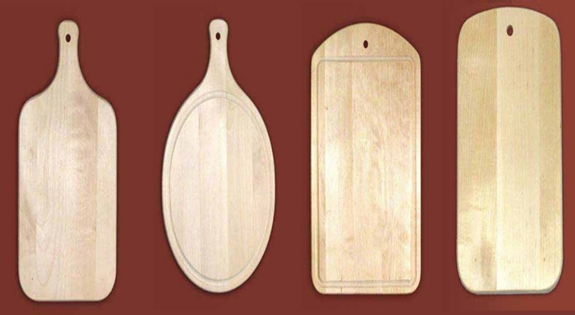 Рисунок 1. Виды разделочных досок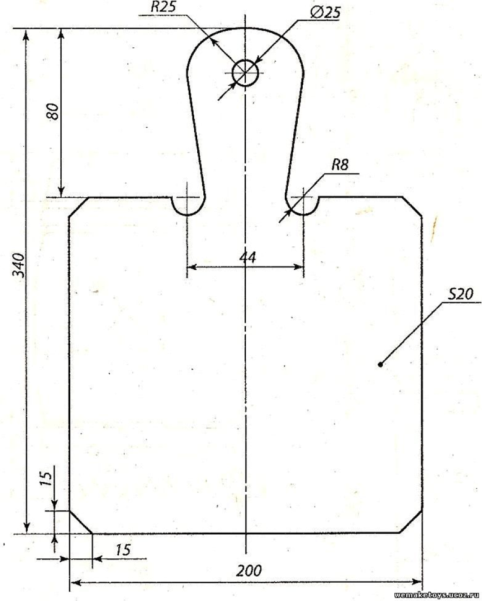 Рисунок 2 Эскиз разделочной доски3. Технологический этапТЕХНОЛОГИЧЕСКАЯ КАРТА:Последовательность операций:1. Выбрать заготовку для разделочной доски (Линейка).2. Разметить по шаблону (Шаблон, карандаш).3. Выпилить криволинейный контур (Лобзик, выпиловочный столик).4. Разметить и просверлить отверстие Ø 8 мм (Шаблон, шило, дрель, сверло Ø8мм).5. Выбрать заготовку для подвески (Линейка).6. Разметить по шаблону (Шаблон, карандаш).7. Выпилить криволинейный контур (Лобзик, выпиловочный столик).8. Разметить и просверлить отверстие Ø 6 (Шаблон, шило, дрель, сверло Ø 6 мм).9. Зачистить и отшлифовать детали (Напильник, наждачная бумага).[2, c. 55]4. Практический этапСначала надо определиться с размером будущей разделочной доски (толщина доски и величина). Затем - подобрать соответствующую деревянную заготовку (из какой породы дерева). Далее - придумать форму изделия и нарисовать её на готовую деталь или её форму (карандаш, линейка, шаблон) (Рисунок 3).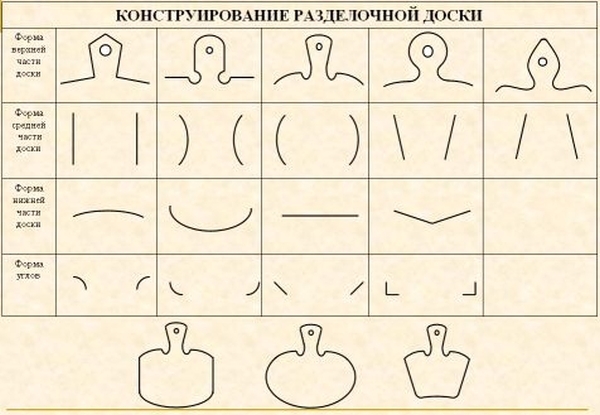 Рисунок 3 Конструирование разделочной доскиВырезаем ножницами рисунок на бумаге и накладываем его на доску (но сначала производится разметка доски в зависимости от формы и нужных размеров). Обводим контуры рисунка на доске (Рисунок 4).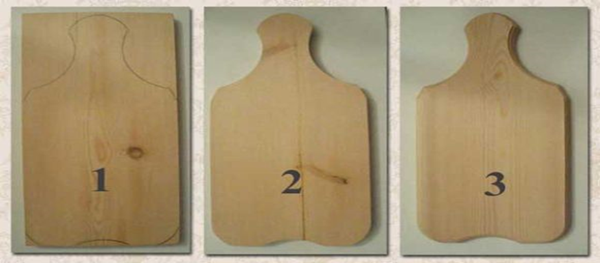 Рисунок 4 Нанесение контура на доскуЗажимаем доску в тиски и просверливаем по бокам от обозначенной ручки разделочной доски несколько отверстий для того, чтобы во время обрезки дерево не треснуло (сверлильный станок) (Рисунок 5).1. Процесс сверления отверстияВырезаем доску и просверливаем в ручке отверстие (ручка должна располагаться строго на продольной оси доски, поэтому нужно тщательно вымерить и определить эту ось. Ножовкой или лобзиком выпиливается сама доска и ручка (Рисунок 6).2.Выпиливание лобзиком и обработка напильникомНе следует забывать об углах и изгибах в районе ручки. Их нужно аккуратно сточить, закруглить напильником, на наждаке, рашпилем - у кого что имеется. И дело не только в том, что можно пораниться. Небольшие кусочки дерева, оставшиеся после работы пилой, потом могут отламываться и попадать в продукты, а потом - в пищевод. Если сделана ручка, не забудьте просверлить в ней отверстие.[1, c. 166] Тогда доску можно будет хранить в подвешенном состоянии в удобном для вас месте. 3.Делаем по краям углубления и зачищаем доску наждачной бумагой (торцы и поверхность). Далее при помощи всё той же наждачной бумаги нужно обработать всю поверхность доски, особое внимание, уделяя торцам. Прямые углы поверхности лучше скруглить.4.Зачистка изделияНужно учитывать то, что дерево покрывается микротрещинами, и в них скапливаются остатки пищевых отходов. Поэтому разделочную доску после каждого использования необходимо очень тщательно отмывать и просушивать. При изготовлении доски учитывать не только площадь её поверхности, но и вес.Заключительная часть. РефлексияДостоинства разделочной доски:•	во-первых, необходимая вещь на кухне;•	во-вторых, универсальна;•	в-третьих, легка в изготовлении, экономична.Недостатки:•	если разделочная доска изготовлена из фанеры, её нельзя будет использовать для разделки овощей, мяса или рыбы, так как в микротрещины будут попадать микробы;•	очень трудно очищать такую доскуВывод: С эстетической точки зрения - разделочная доска должна красиво смотреться.Конспект урока технологии (технический труд). Технологическая карта. 5 класс Тема урока: «Соединение изделий гвоздями». Цель: Познакомить с правильными приемами забивания и вытаскивания гвоздей, через практическую часть урока. Задачи: Образовательные: выполнение приемов соединения гвоздями.Развивающие: способствовать развитию ключевых компетентностей обучающихся (практическое использование знаний, навыков мышления: анализа, сравнения, оценки, обобщения) через использование разных источников информации; закрепление навыков, соединения изделий, при выполнении  заданий; закреплять коммуникативные умения: развития устной речи, ведения диалога.. Воспитательные: воспитывать  аккуратность и точность в работе и эстетический вкус; строгое соблюдение правил техники безопасности при работе с ручными инструментами.Планируемые результаты:Тип урока: комбинированныйОборудование: детали из древесины для практической работы; молотки, клещи; гвозди различных видов; заготовки древесины; образцы деталей, соединенных гвоздями, мультимедийный проектор, экран, компьютер, презентация «Соединение изделия гвоздями», «Физкультминутка». Источники информации: Описание этапов урока№Тип урокаВиды уроковЦели1.Урок открытия нового знанияЛекция, путешествие, экскурсия, беседа, уроки смешанного типа, проблемный урок Деятельностная: научить детей новым способам нахождения знания, ввести новые понятия, термины.Содержательная: сформировать систему новых понятий, расширить знания учеников за счет включения новых определений, терминов, описаний.2.Урок рефлексииПрактикум, диалог, деловая игра, комбинированный урокДеятельностная: формировать у учеников способность к рефлексии коррекционно-контрольного типа, научить детей находить причину своих затруднений, самостоятельно строить алгоритм действий по устранению затруднений, научить самоанализу действий и способам нахождения разрешения конфликта.Содержательная: закрепить усвоенные знания, понятия, способы действия и скорректировать при необходимости.3.Урок общеметодологической направленностиКонкурс, экскурсия, урок-игра, обсуждение, лекция, беседа, консультацияДеятельностная: научить детей структуризации полученного знания, развивать умение перехода от частного к общему и наоборот, научить видеть каждое новое знание, повторить изученный способ действий в рамках всей изучаемой темы.Содержательная: научить обобщению, развивать умение строить теоретические предположения о дальнейшем развитии темы, научить видению нового знания в структуре общего курса, его связь с уже приобретенным опытом и его значение для последующего обучения.4.Урок развивающего контроляУстные и письменные опросы, творческий отчет, защита проектов, викторина, тестирование.Деятельностная: научить детей способам самоконтроля и взаимоконтроля, формировать способности, позволяющие осуществлять контроль.Содержательная: проверка знания, умений, приобретенных навыков и самопроверка учеников.??Почему Вы думаете…..?Объясните, почему….?Почему Вы считаете..?В чем разница….?Дайте три объяснения, почему….?Что, если…?Предположите, что будет, если…?Кто…?Что…?Когда….?Может…?Будет….?Могли….?Как звать….?Было ли…?Согласны ли Вы…?Верно ли….?Технология  Увлекательная, интереснаяМастерит, готовит, учитСоблюдать безопасностьПоделкаТехнологияТрудолюбивая, старательнаяПилить, строгать, шлифоватьУмение и труд все перетрутРаботаТехнологияПроизводительная, новейшаяРазвивает, произвести, презентоватьПриносит высокие результатыНаукаПроектИнтересный, увлекательныйРешает, думает, изучаетРабота на результатЗащитаПроектПланированный, нужныйРазвивает, создает, соблюдает Умение строить защитуДелоПроектИсследующий, электронныйИскать, выполнять, защищатьЭто здорово!УспехДревесинаТвердая, крепкаяПилить, строгать, горетьСамая экологичнаяМебельДревесинаПрочная, романтичнаяОбрабатывать, рубить, садитьИзготовление поделокМатериалДревесинаРыхлая, разрисованнаяСтроить, рисовать, измерятьКрасота породДеревоУчебный год2014-2015 уч.годКласс5 - 11 классы1. Коммуникативные УУД1. Коммуникативные УУДУмение доносить свою позицию до других с помощью монологической и диалогической речи;Учитывать разные мнения и уметь обосновывать собственное;Договариваться с людьми, согласуя с ними свои интересы и взгляды, для того чтобы сделать что-то сообща.60, 3%2. Познавательные УУД2. Познавательные УУД1. Умение определять, какая информация нужна для решения задачи25,4%2. Умение отбирать источники информации, необходимые для решения задачи.49,1%3. Умение извлекать информацию из текстов, таблиц, схем, иллюстраций19,6%4. Умение сравнивать и группировать факты и явления, находить сходство и различие фактов и явлений33,7%5. Умение определять причины явлений и событий, делать выводы,  т.е.  использовать методы научного исследования и анализа как пути решения проблемы10%6. Умение представлять информацию в виде таблиц, схем, диаграмм 24,5%3. Регулятивные УУД3. Регулятивные УУДУмение формулировать цель деятельности, составлять план действий, осуществлять действия и оценивать результат работы.44,4%5 - 6 класс7 класс8 класс9 - 11 классПознавательные УУДПознавательные УУДПознавательные УУДПознавательные УУДПознавательные УУД1. Умение определять, какая информация нужна для решения задачи26,3%28,6%31,8%34,8%2. Умение отбирать источники информации, необходимые для решения задачи.48,7%52%56%64%3. Умение извлекать информацию из текстов, таблиц, схем, иллюстраций21,4%35,8%48,7%53%4. Умение сравнивать и группировать факты и явления, находить сходство и различие фактов и явлений32,5%37,5%43,6%49,3%5. Умение определять причины явлений и событий, делать выводы,  т.е.  использовать методы научного исследования и анализа как пути решения проблемы12%14%34%38%6. Умение представлять информацию в виде таблиц, схем, диаграмм 24,5%32%36%44%Уч. годКлассыКачество знанийУспеваемость2014-20155-1161%100%2015-20165-1162,1%100%2016-20175-1163,5%100%2017-20185-1165%100%Элементы сравненияТрадиционный урокУрок в режиме деятельностного подходаФормулировка темы урокаУчитель сообщает обучающимсяФормулируют сами обучающиесяПостановка цели и задачУчитель формулирует и сообщает учащимся, чему должны научитьсяФормулируют сами учащиеся, определив границы знания и незнанияПланированиеУчитель сообщает учащимся, какую работу они должны выполнить, чтобы достичь целиПланирование учащимися способов достижения намеченной целиПрактическая деятельность обучающихсяПод руководством учителя учащиеся выполняют ряд практических задач (чаще применяется фронтальная форма организации деятельности)Учащиеся осуществляют учебные действия по намеченному плану (применяются групповая и индивидуальная форма организации деятельности)Осуществление контроляУчитель осуществляет контроль за выполнением учащимися практической работыУчащиеся осуществляют контроль (применяются формы самоконтроля, взаимоконтроля по предложенному талону)КорректировкаУчитель в ходе выполнения и по итогам выполненной работы учащимися осуществляет коррекциюУчащиеся формулируют затруднения и осуществляют коррекцию самостоятельноОценкаУчитель оценивает работу на урокеУчащиеся участвуют в оценке деятельности по её результатам (самооценивание, оценивание результатов деятельности товарищей)Итог урокаУчитель выясняет у учащихся, что они запомнилиПроведение рефлексииДомашнее заданиеУчитель объявляет и комментирует (чаще – задание одно для всех)Учащиеся могут выбирать задание из предложенных учителем с учётом индивидуальных возможностейПознавательныеЛичностныеКоммуникативныеРегулятивныеНаучатся самостоятельно забивать и вытаскивать гвозди, а также соединять изделие гвоздями. Приобретут новые знания; использование информации для  сравнения при выполнении предлагаемых задач.Научатся анализировать, сравнивать, обобщать при выполнении учебных действий; формирование желания выполнять учебные действия. положительная мотивация к познавательным, интеллектуальным способностям и интересам в технологической деятельности; побуждение к приобретению новых знаний, практических умений и навыков; привитие навыков бесконфликтного общения, готовности и способности вести диалог с другими людьми.Умения: участвовать в диалоге, на уроке и в жизненных ситуациях; сотрудничать с одноклассниками в поиске и сборе информации; принимать решения и реализовывать их; точно выражать свои мыслиформулирование своих мыслей, высказывание своей точки зрения и ее аргументировать. Умения: организовывать свое рабочее место под руководством учителя; определять цель и составлять план выполнения задания; развивать практические навыки и умения при решении повседневных проблем связанных с технологиейсамостоятельно формулировать цель урока; самостоятельно выполнять пробные учебные действия, осуществлять текущий и итоговый контроль выполненной работы.Для учителяДля  обучающихсяМетодическая литература, сайты интернетаУчебник «Технология. 5 кл.». А.Т.Тищенко, В. Д. Симоненко-М, «Вентана - Граф», 2015Этап урокаСодержание и деятельность учителяДеятельность  обучающихсяУУД( универсальные  учебные    действия)I. ОрганизационныйПриветствиеПроверка явки обучающихся Проверка готовности обучающихся  к уроку Настрой обучающихся  на работуПриветствуют учителя, -визуально контролируют свою готовность к уроку;-рассаживаются на рабочие места.Личностные: самоорганизация.Регулятивные: способность регулировать свои действия, прогнозировать деятельность на урокеII. . Повторение пройденного материала  Активизация обучающихся с использованием загадки и игры «крестики-нолики».    1)  (Слайд 1)     Вращается, вращается –                               Все больше углубляется.                                                            (Сверло).   2) 1.Игра «Крестики-нолики». (Слайд 2)           Чертим схему в тетради:               Утвердительный ответ – отмечают «Х»; отрицательный ответ «О»Вопросы для игры:  1.Для сверления древесины применяют сверла? (Да).  2.Глухое и сквозное – это виды сверл? (Нет).  3.Хвостовиком называется часть сверла, за которую оно закрепляется? (Да).  4.С помощью ложечного сверла можно сверлить металл? (Нет).  5.Коловорот является инструментом для  сверления отверстий большего диаметра? (Да).  6.Сверление всегда производят под прямым углом? (Нет).  7.Ручку коловорота и дрели необходимо вращать свободно, без больших усилий? (Да).  8.Коловорот и дрель класть на верстак сверлом к себе? (Нет).  9.Диаметр сверла можно определить по маркировке на хвостовике? (Да).    (3 слайд) Проверка ответов:  обмениваются с   товарищем и выставляют оценки.     3) Устный ответ.          1.Расскажите о технике безопасности при работе с коловоротом   (дрелью).Словесное  оценивание ответов учащихся.Отвечают на вопросы, -отгадывают,- проверяют ответы своих товарищей, оцениваютЛичностные: умение излагать свои мысли. Способность к рассуждениюКоммуникативные: взаимодействовать  с учителем,  группой.Познавательные:умение осознанно строить речевое высказывание   III.Изучение нового материалаПостановка вопросов; формирование вместе с обучающимися темы урока.   (Слайд 4) Скажите, пожалуйста, как соединяются детали в изделиях?       Как вы думаете, чем сегодня мы будем заниматься на уроке? (Ответы детей) Молодцы!   (Слайд 5)   Тема: «Соединение деталей гвоздями» (Запись в тетрадь)Многие изделия из древесины состоят из нескольких отдельных деталей, соединенных между собой.  Скажите, пожалуйста, а что такое сборка изделия? (Ответы детей)(Слайд 6) Сборка – это соединение деталей в единое целое изделие. Сборка бывает концевая, серединная.Сборка деревянных изделий чаще всего выполняется гвоздями, шурупами, клеем и другими способами.Рассмотрим подробно соединения гвоздями. (Демонстрация изделий)Соединение на гвоздях наиболее простое, хотя соединение получается недостаточно прочным, а на поверхности в большинстве случаев остаются видны головки гвоздей. Внимательно посмотрите на гвозди, которые лежат у вас на верстаках  и  дайте  определение  - что называется гвоздем? (Ответы ребят) Молодцы!(слайд 7)  Гвоздь – крепежная деталь для соединения деталей из древесины. У гвоздя различают – острие, стержень и шляпку. (Запись в тетрадь) Какие пословицы и поговорки вы знаете о гвоздях? (Ответы детей)Попал гвоздь под молот, шея под кулак.Гвоздь от молота визжит, от гвоздя стена трещит. Дома вы поищите другие поговорки и пословицы о гвоздях и соединениях.           Найдите отличия гвоздей. (Ответы детей)Гвозди различают по длине и диаметру. Чем длиннее гвоздь, тем больше его диаметр.(слайд 8) Основные типы гвоздей. (Запись в тетрадь)Строительные – для соединения строительных деталей и конструкций.Тарные (ящичные) – для изготовления ящиков, сборка временных оград.Кровельные – для крепления штукатурной драни (реек), кровельного листового материала.Толевые – для покрытия толем оконных и дверных блоков.Обойные – для обивки изделий из ткани, дерматином, кожи.Отделочные (декоративные) – для крепления фурнитуры, штапиков.(Слайд 9)  Типы гвоздей.При забивании гвоздей пользуются слесарным молотком – вес  от 200 до 600 грамм; их делают из стали. Наиболее ходовые две формы молотка: с прямым носком и с отогнутым назад, с прорезью для вытаскивания гвоздей.  (Демонстрация инструмента)Молоток должен быть плотно насажен на ручку. Для ручек используют твердое, упругое дерево. Очень хороши для этого палки из рябины, а так же клен, дуб, бук. Длина ручки зависит от величины молотка (около 300 мм). Вставленная ручка закрепляется клином – деревянным на клею или металлическим. (Слайд 10) 2.Работа с учебником и тетрадью стр. 50 рис.47 (у каждого на верстаке есть рисунки, нужно  подписать название частей молотка и клещей) 3.Демострация приемов забивания гвоздя: (Слайд 11) При забивании придерживаются правил: Тонкую деталь прибивают к толстой детали;Толщина гвоздя не должна превышать ¼ толщины детали;Длина должна соответствовать 2-3 толщины верхней  детали;Диаметр гвоздя не должен превышать 1/10 толщины пробиваемой детали;Расстояние от кромки 4 диаметра;Расстояние от торца 15 диаметров.В начале забивания придерживают гвоздь пальцами или плоскогубцами.Направление удара молотком должно совпадать с направлением стержня гвоздя.Гвоздь, прошедший насквозь, загибается поперек волокон при помощи металлического стержня.Если  все - таки  гвоздь вышел наружу, то его нужно извлечь при помощи клещей или гвоздодером.3. Работа с учебником: страница 54 «Правила безопасной работы» самостоятельно   читаем.4.Беседа по правилам безопасной работы при забивании гвоздей.- Какие требования предъявляются к инструментам? (Инструментыдолжны быть   исправными: рукоятка молотка надежно закреплена).- Где необходимо находиться, если ваш товарищ работает молотком?(На безопасном   расстоянии и ни в коем случае не стоять за спиной).-  Где необходимо располагать молоток на рабочем месте? (Молоток  положить в лоток   верстака и не допускать его падения с верстака).Отвечают на вопросы;-выбирают оптимальные решения;-фиксирование темы урока в тетрадь;-наблюдение и фиксация наблюдаемых процессов(письменно и устно)Личностные: построение логических рассужденийКоммуникативные: выражение своих мыслей, аргументация своих мненийРегулятивные: планирование последовательных действийIV.ФизкультминуткаУчитель (ученики)Трава маленькая-маленькая. (Делают приседания.)Деревья высокие-высокие. (Поднимают руки вверх.)Ветер деревья качает-качает. (Вращаются.)То направо, то налево наклоняет. (Наклоняются вправо, влево.)То вверх, то назад. (Потягиваются вверх, назад.)То вниз сгибает. (Наклоняется вперед.)Птицы летят-улетают. (Машут руками-«крыльями».)Ученики тихонько за парты садятся. (Садятся за парты.)Выполняют физкультминуткуV.Практическая  работа1.Вводный инструктажРазметить поверхность для забивания гвоздей.Забивание гвоздей.Вытащить криво забитые гвозди.Соединить детали карандашницы.      2.Текущий инструктажКорректировка хода практической работы.      3.Заключительный инструктаж.Характеристика успехов и ошибок в работе.-формирование безопасной работы;-выполнение практической работы с использованием инструкционной карты.Личностные: овладение нормами и правилами организации труда;Развитие трудолюбия и ответственности за качество своей    деятельностиРегулятивные: умение применять полученные знания на практике    осуществлять контроль по результату, выявление допущенных ошибок в процессе труда и обоснование способов их исправления  Коммуникативные взаимодействовать  с учителем  группой.VI.Итог урокаВижу, что успешно справились с заданием. А теперь оценим ваши работы. Давайте посмотрим, какие же оценки получили, например, Руслан и Ваня. Хорошо, вы оценили друг друга правильно.-проводят самооценку и взаимооценку работ;-определяют качество выполненной работы;-рассказывают, слушают;-выставляют отметки в дневники.Личностные: формирование эстетического вкуса.Коммуникативные: формулирование, высказывание и обоснование своих мыслей.Регулятивные: оценка выполненной работы.Познавательные: выводы о проделанной работы.VII.Закрепление материала Каждой группе надо  придумать по вопросу по нашей теме урока. Я начну. Хочу спросить Сашу: «Какие инструменты необходимы для соединения деталей гвоздями?»Дальше дети продолжают задавать вопросы.Вы умники. Тему урока усвоили. Мне очень понравилось работать сегодня с вами. И я, думаю, вас можно предложить в команду великих конструкторов.-рассуждают,- отвечают на вопросы, -дают самооценку результатам своей работы.VIII. Рефлексия Попрошу желающих вытянуть карточку и высказать своё мнение об уроке.было интересно…было трудно…теперь я могу…я научилась…меня удивило…мне захотелось…IX.Домашнее заданиеНа этом урок закончим и запишем домашнее задание: найти пословицы, поговорки о гвоздях и соединениях.Инструктаж учителя по выполнению домашнего задания.Обучающиесяслушают и записывают домашнее задание  в дневниках.Личностные: развитие и углубление потребностей и мотивов учебно-познавательной деятельности 